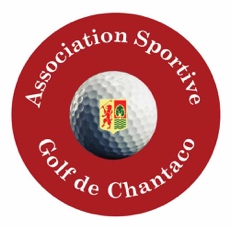                                                                                                           Chantaco, le 28 Novembre 2022ASSOCIATION SPORTIVE DU GOLF DE CHANTACO BORDEREAU COTISATION  2023Monsieur et /ou Madame Nom :………………………………………………………………….  Prénom :…………………………………………….Courriel …………………………………………………………….  (si vous ne recevez pas les mails de l’Association Sportive, merci d’indiquer votre adresse mail)COTISATION (barème 2023 des cotisations au verso)MONTANT 2023 :                                                            €  	LICENCE(S) FFG 2023 :                                                  €                Licence FFG via A.S.                   			----------------------------------(1) Cotisation et licence(s) :	                            €La cotisation et la licence sont dues au 1er Janvier 2023.(2) MEMBRE BIENFAITEUR *Montant supplémentaire :	 ……………………………..€* il vous sera délivré un reçu fiscal vous permettant de déduire 66% de ce montant de votre impôt. (Si montant versé en 2022, celui-ci donnera droit à une déduction sur les impôts 2022 et si versé en 2023 sur les impôts 2023)TOTAL A REGLER (1+2) :		 ……………………………..€Le règlement peut être fait :Soit par virement bancaire /RIB ci-dessousSoit par chèque à l’ordre de l’Association Sportive du golf de Chantaco Soit par carte bancaire directement à l’accueil de l’Association SportiveIntitulé du compte : l’association sportive golf de ChantacoIBAN : FR76 1795 9000 2885 5530 2680 174 Sur les mois de décembre à fin février, l’A.S. assurera des permanences tous les lundis de 10 à 12h00, les mercredis de 14 à 16h00 et les samedis de 10 à 12h00.ASSOCIATION SPORTIVE DU GOLF DE CHANTACORoute d’Ascain, 64500 Saint jean de luzassociationsportive@chantaco.comASSOCIATION SPORTIVE DU GOLF DE CHANTACORoute d’Ascain, 64500 Saint jean de luzassociationsportive@chantaco.comBarème 2023 des cotisations ASTarif individuel70 € Tarif Couple120 € Année 20-25 ans15 € Année 0-19 ans10 € Année Practice20 € Licence FFG 2023Adulte (né avant 1998)58 € Jeune Adulte né de 1998 à 2004 inclus (de 19 à 25 ans)34 € Jeune né de 2005 à 2010 inclus (de 13 à 18 ans)22 € Enfant né en 2011 et après (de moins de 13 ans) 19 € 